(TARZANA NEIGHBORHOOD COUNCILBOARD MEETING AGENDATuesday December 13, 2022 7:00 PMSpecial MeetingVIRTUAL TELEPHONIC MEETINGHow to Join the Virtual Telephonic MeetingZoom Link https://zoom.us/j/95295582252 By Telephone: Dial 1-669-900-6833, enter 952 9558 2252 #You may also call in using the following phone numbers:833-548-0282, 888-475-4499, 877-853-5257, 833-548-0276Using the Zoom App: Join Meeting and enter ID: 952 9558 2252IN CONFORMITY WITH THE SEPTEMBER 16, 2021 ENACTMENT OF CALIFORNIA ASSEMBLY BILL 361 (RIVAS) AND DUE TO CONCERNS OVER COVID-19, THE BOARD MEETING WILL BE CONDUCTED ENTIRELY WITH A CALL-IN OPTION OR INTERNET-BASED SERVICE OPTION. Public Comment: Every person wishing to address the Board must dial (1- 669) 900-6833 and enter 952 9558 2252, then press # to join the meeting. When prompted by the presiding officer, to provide public input at the Board meeting the public will be requested to dial *9 or u se the Raise Hand option, to address the Board on any agenda item before the Board takes an action on an item. Comments from the public on agenda items will be heard only when the respective item is being considered.General Public Comment: Comments from the public on other matters not appearing on the agenda that are within the Board’s jurisdiction will be heard during the General Public Comment period. Please note that under the Brown Act, the Board is prevented from acting on a matter that you bring to its attention during the General Public Comment period; however, the issue raised by a member of the public may become the subject of a future Board meeting. Public comment is limited to two minutes per speaker, unless adjusted by the presiding officer of the Board.AB 361 Updates: Public comment cannot be required to be submitted in advance of the meeting only real-time public comment is required. If there are any broadcasting interruptions that prevent the public from observing or hearing the meeting, the meeting must be recessed or adjourned. If members of the public are unable to provide public comment or be heard due to issues within the Neighborhood Council’s control, the meeting must be recessed or adjourned.Any messaging or virtual background is in the control of the individual Board member in their personal capacity and does not reflect any formal position of the Board or the City of Los Angeles.The Americans With Disabilities Act: As a covered entity under Title II of the Americans with Disabilities Act, the City of Los Angeles does not discriminate on the basis of disability and upon request, will provide reasonable accommodation to ensure equal access to its programs, services, and activities. Sign language interpreters, assistive listening devices, or other auxiliary aids and/or services may be provided upon request. To ensure availability of services, please make your request at least 72 hours prior to the meeting you wish to attend by contacting the Department of Neighborhood Empowerment by email: NCSupport@lacity.org.Public comment by any one individual, exclusive of General Public Comment shall be limited to a total of six (6) minutes per meeting and no more than two (2) minutes per agenda item. Public comment on any agenda item shall be allocated in one (1) minute increments. In no event shall time be allocated for less than one (1) full minute. The above time limitations are subject to adjustment by the presiding officer in conformity with the Brown Act.Supporting documents related to the below agenda items are posted on the TNC website athttps://www.tarzananc.org/committees/viewCommittee/board   Call to Order, Roll Call, Welcoming Remarks 	 Remarks by representatives of public officials3.   	Public Comments – Comments from the public on non-agenda items within the Board’s subject matter jurisdiction.  Public comments are limited to two minutes per speaker4.		Budget Advocate/Representative Report 5.	Executive Secretary’s Report6.	Discussion and motion – Approval of minutes of the September 28, 2022 Special, October 18, 	2022 special and the October 25, 2022 meetings.7.      Committee and other Reports (General committee reports will be limited to no more than 3 minutes) BudgetLand Use OutreachEventsTransportationPublic SafetyRules Government ActionAnimal WelfareBeautificationHomelessnessDWP MOU ReportVANC ReportNCSA Liaison8.      Discussion and motion: Approval of October 2022 expenditures for submission to City Clerk (MER) and the Financial Statement as of October 31, 2022.9.	Discussion and motion: Resolved: The TNC Board approves the Budget Committee’s recommendation to approve the request from the Outreach Committee to purchase a booth for $500 at the West Valley Warner Center Chamber of Commerce Emergency Preparedness Fair scheduled for February 25, 2023. Funds to come from Unalocated.10.		Discussion and motion: Resolved: The TNC Board approves the Budget Committee’s recommendation to approve the request from the Outreach Committee to purchase 500 Tarzana NC brochures from Minuteman Press for NTE $200.00. 11.		Discussion and motion: Resolved: The TNC Board approves the Budget Committee’s recommendation to approve the request from the Outreach Committee, Events Sub-Committee to fund the April 15, 2023 Earth Day event for $3,000 for the following items: Poster Paper $320, Award Certificates $120, Poster Labels $100, Banners $200, Event Flyers $450, Promotional Posters $300, Bouncy/Jumper Rental $450, T-Shirts $450, Kids Activities Supplies $410 and On-site supplies $200. Items to be purchased from various vendors. 12.	Discussion and motion: Resolved: The TNC Board approves Budget Committee’s recommendation to approve the request from WH-Tarzana Chamber of Commerce Community Benefit Foundation for a NPG for $1,250 to support 5 public schools in Tarzana with a $250 grant each to help their participation in Earth Day 2023.13.		Discussion and motion: Resolved: Based on approval of the above agenda items 9 – 12 and the addition of $6,500.30 revenue from the Fiscal Year ending 6/30/22 Rollover, which will be classified as “Unallocated” for expense purposes, the TNC Board approves a revised budget for the 2022-2023 fiscal year to include those item(s) and the rollover. The Board further approves all necessary forms and paperwork required to update the budget and directs the Treasurer and/or President to prepare such and to submit it to the City Clerk’s Funding Division.14.     Board Business - Comment from Board members on subject matters within the Board’s jurisdiction.a. Comment on Board members own activities/brief announcements. b. Brief response to statements made or questions posed by persons exercising their general public comment rights. c. Introduce new issues for consideration by the Board at its next meeting and to request they be considered for the next Board agenda. 15.     AdjournmentFor more information about the Tarzana Neighborhood Council visit our web site at www.tarzananc.orgNotice to Paid Representatives -If you are compensated to monitor, attend, or speak at this meeting, City law may require you to register as a lobbyist and report your activity. See Los Angeles Municipal Code Section 48.01 et seq. More information is available at ethics.lacity.org/lobbying. For assistance, please contact the Ethics Commission at (213) 978-1960 or ethics.commission@lacity.org In compliance with Government Code section 54957.5, non-exempt writings that are distributed to a majority or all of the Board in advance of a meeting, may be viewed at our website by clicking on the following link: https://www.tarzananc.org/committees/viewCommittee/board,  or at the scheduled meeting. In addition, if you would like a copy of any record related to an item on the agenda, please contact us at tnc@tarzananc.orgTarzana Neighborhood Council agendas are posted for public review as follows:Wilbur Charter For Enriched Academics 5213 Crebs Ave., Tarzana, CA 91356On the neighborhood council website www.tarzananc.org   You can also receive our agendas via email by subscribing to L.A. City’s Early Notification System (ENS)Any materials that may be distributed to a majority of the Board less than 72 hours prior to the above scheduled meeting are available for review by the public at 19040 Vanowen Street, Reseda, CA 91335 or on our website at tnc@tarzananc.org Process for Reconsideration – Reconsideration of Board actions shall be in accordance with the Tarzana Neighborhood Council bylaws.CITY OF LOS ANGELESTARZANA  NEIGHBORHOOD COUNCIL P.O. Box 571016Tarzana, CA 91357tnc@tarzananc.orgwww.tarzananc.org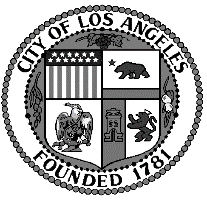 TARZANA  NEIGHBORHOOD COUNCIL P.O. Box 571016Tarzana, CA 91357tnc@tarzananc.orgwww.tarzananc.org